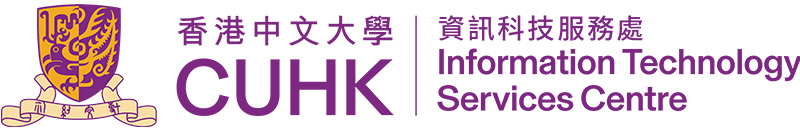 Administrative Systems ServicesCompany Code Maintenance FormAMSS Form No. : F05	AMSS Ref. No: 	User Ref. No.	   :___________________Maintenance Type	:			Create								Change								ObsoleteSAP  (Accounts Office)	Company Code							:	Company Name						:	City 										:	Country  (e.g. HK)		   				: 	Currency (e.g. HKD)					:	Paying Company (e.g. C001)		:	Language (e.g. E)						:	Remark									:																																 	 																																 																						CUPIS  (ITSC)	Update CUPIS Department Table details	:Student Accounts (ITSC) 	Update Student Accounts details			:Requested byEndorsed by(User)Endorsed by(ITSC)Completed byAccepted by Name Signature Date